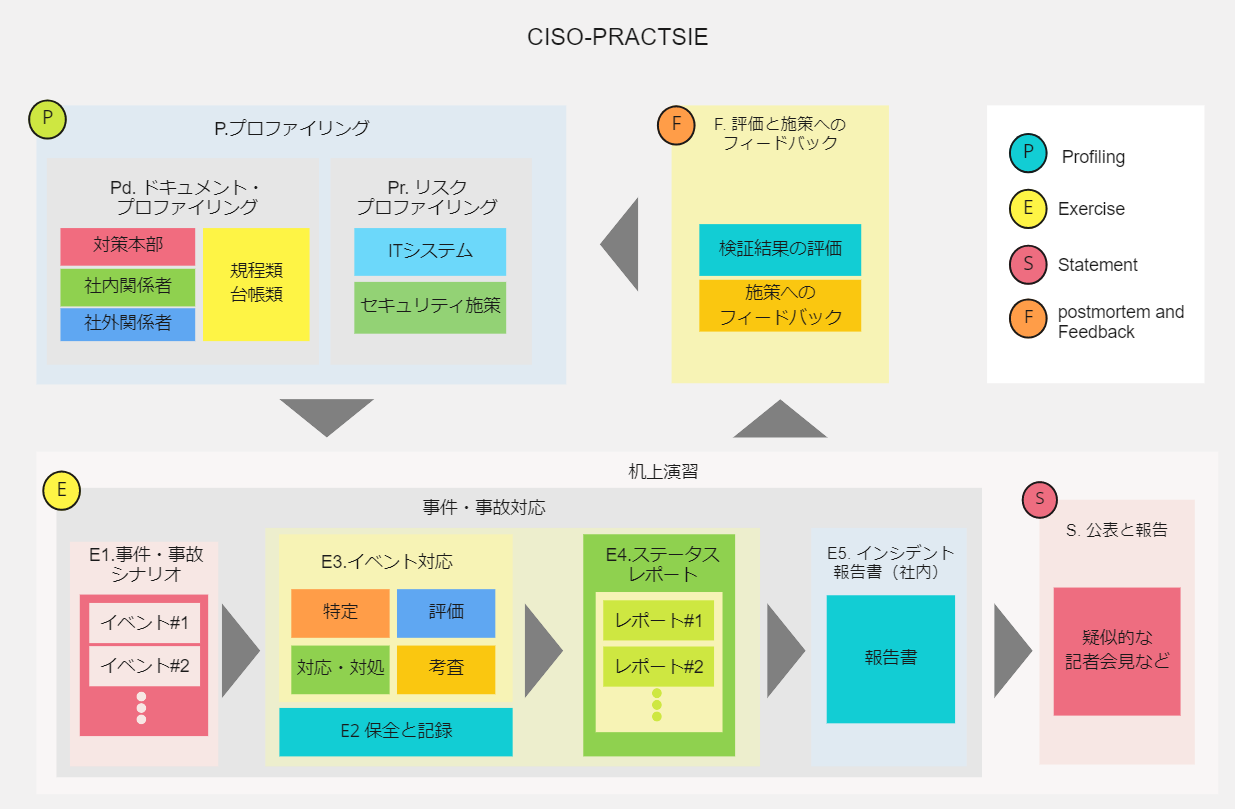 セッション２：関係者の見解CISO-PRACTSIE　CISOのための逆算式セキュリティ実践ワークショップJNSA　CISO支援ワーキンググループ© 2023 JNSA CISO支援ワーキンググループCSIRT侵入経路最初に感染したPCからPC所有者のGanGanシステム管理者としてのSSHの認証鍵を含めた、認証情報を使って侵入が行われた。このアカウントから横展開をして、GanGanシステムの管理者権限を取得した模様現在は、侵入を受けたPCは、初期化しており、このPCから更なる侵害の懸念はないと判断している脆弱性などの悪用：脆弱性の悪用については、わかっていないデータ漏洩：データ漏洩の懸念は拭えない運用チーム状況基本的に、GanGanシステム全体が侵害されていて、データもほぼすべて暗号化されているGanGanシステムは、完全にCondorの配下にあり、業務継続は出来ない状況バックアップは、一週間前のバックアップが利用できるが、リストアを実施したことはないGanGanは、他のシステムとは独立したシステム・アカウントで構成をしているため、GanGanを起点に侵害が広がる懸念は少ない全てのサーバーは、国内のリージョンを使用している。顧客には海外の方も含まれるが、国内向けのサービスであり、特に国外向けの事業は行っていない。システム（プログラム）の１か月前のスナップショット（バックアップ）がある決済代行を使っており、この情報からアカウントの復旧が可能（決済のステータスレポートなど、ただし、パスワードは戻らない）支払いの記録などは、決済代行事業者に記録されているアカウント情報はバックアップがある開発部の回答ソースコードは復旧が可能ゲームのデータセットは、バックアップがない（キャラクター、画像、ゲームの設定、その他）スクラッチ（＝新しいクラウドアカウント）からシステムを構築すると１か月（20人月）かかる加えて、動作検証にも１か月程度、セキュリティ検証に2週間は必要。この対応を行った場合、現在進めている６カ月後にリリース予定の新規開発ゲームのリリースが遅れる（２~３カ月）。ユーザーが保有しているゲーム内ポイントの総額は、前月末で３千万円相当。法務の回答身代金を支払うことは推奨できない警察への届出をしておくことが望ましい。直接、事件が漏れることはないはず。広報メディアに公表する必要がありそう停止直後から、SNS等で話題になっている事業責任者一刻も早く復旧をしてほしいサポート窓口苦情がたくさん上がっていて、電話回線がパンクしているメールでの対応も追いつかない、何とかしてほしい。個人情報が大規模に漏洩したとの問い合わせが多数クレジットカード情報が漏えいしたとの問い合わせも多数。犯人身代金を払えば、復旧するための情報を確実に提供する犯行グループとの評判被害者が独自に復旧を試みた場合、復号鍵を使っても復号できない場合があると主張ドキュメント名概要01 01 ワークショップ進行用資料 当ワークショップ進行用の資料02 ワークショップ用-仮想企業設定など仮想企業、JNSAアーキテクトに関する情報03 セッション２関係者の見解シナリオに対する関係者の見解20 アウトプットワークショップのアウトプット